DRONE Mission Plan & RISK ASSESSMENT 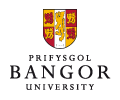 The Remote Pilot must send this completed Form to the Health & Safety Office (HSO) healthandsafety@bangor.ac.uk with HSO approval given before any drone operation takes place.  Once approved, the RP must ensure the Form is available for the duration of the operation, with the On-site Assessment (final page) completed as required.ON-SITE RISK ASSESSMENT PRE-FLIGHT
The RP must undertake an On-site Assessment to ensure the details in the Mission Plan & Risk Assessment remain current.  The RP must brief all relevant persons in this document and any adjustments due to changes in on-site conditions.  The Briefing must also include key personnel, key contacts, and emergency procedures. POST FLIGHTPost-flight, the Remote Pilot must record basic flight details and any issues which require further action.Mission Proposer:Name:Contact:College / Service:Details:Details:Remote Pilot (RP):Name:Contact:Remote Pilot Qualifications:Qualifications:RP Flyer ID:Observer(s):Name:Contact:Other 
Emergency Contacts:HospitalPoliceCivil Aviation Authority020 7 379 7311Mission Location:Dates & Time:Date From:Date From:Date To:Times:Permission Required 
to Fly in Area:YESNOSummarise if YES e.g., Air Traffic, Site Owner, CollegeSummarise if YES e.g., Air Traffic, Site Owner, CollegeType of Mission:Flight Details:Number & Duration:Flight ID:SUA to be Used:Model / Class:Serial No / Operator ID:Payload Requirements:Detailed Mission description:Detailed Mission description:Attach a map or zoomed in Google Earth image of the intended fly zone, detailing intended fly zone boundaries, entry / exit points, location of primary take-off / landing / alternate landing zone.  In addition, indicate hazards in or close to the fly zone e.g., trees, pylons, buildings, or areas of the University estate which may be ‘over flown’ Attach a map or zoomed in Google Earth image of the intended fly zone, detailing intended fly zone boundaries, entry / exit points, location of primary take-off / landing / alternate landing zone.  In addition, indicate hazards in or close to the fly zone e.g., trees, pylons, buildings, or areas of the University estate which may be ‘over flown’ Site / DRONE OPERATION RISK Assessment – state ‘YES’ to confirm addressed or state N/ASite / DRONE OPERATION RISK Assessment – state ‘YES’ to confirm addressed or state N/ASite / DRONE OPERATION RISK Assessment – state ‘YES’ to confirm addressed or state N/ASite / DRONE OPERATION RISK Assessment – state ‘YES’ to confirm addressed or state N/ASite / DRONE OPERATION RISK Assessment – state ‘YES’ to confirm addressed or state N/AThe RP should also refer to the Use of Drones Generic Risk Assessment.  In addition, the following Risk Assessment must be completed for all Missions with details given of specific, Mission related significant hazards and the controls needed to manage these.  The text at the base is an example only.  A final On-Site Assessment (see final page) is also then required to capture any changes once on site.The RP should also refer to the Use of Drones Generic Risk Assessment.  In addition, the following Risk Assessment must be completed for all Missions with details given of specific, Mission related significant hazards and the controls needed to manage these.  The text at the base is an example only.  A final On-Site Assessment (see final page) is also then required to capture any changes once on site.The RP should also refer to the Use of Drones Generic Risk Assessment.  In addition, the following Risk Assessment must be completed for all Missions with details given of specific, Mission related significant hazards and the controls needed to manage these.  The text at the base is an example only.  A final On-Site Assessment (see final page) is also then required to capture any changes once on site.The RP should also refer to the Use of Drones Generic Risk Assessment.  In addition, the following Risk Assessment must be completed for all Missions with details given of specific, Mission related significant hazards and the controls needed to manage these.  The text at the base is an example only.  A final On-Site Assessment (see final page) is also then required to capture any changes once on site.The RP should also refer to the Use of Drones Generic Risk Assessment.  In addition, the following Risk Assessment must be completed for all Missions with details given of specific, Mission related significant hazards and the controls needed to manage these.  The text at the base is an example only.  A final On-Site Assessment (see final page) is also then required to capture any changes once on site.The RP should also refer to the Use of Drones Generic Risk Assessment.  In addition, the following Risk Assessment must be completed for all Missions with details given of specific, Mission related significant hazards and the controls needed to manage these.  The text at the base is an example only.  A final On-Site Assessment (see final page) is also then required to capture any changes once on site.The RP should also refer to the Use of Drones Generic Risk Assessment.  In addition, the following Risk Assessment must be completed for all Missions with details given of specific, Mission related significant hazards and the controls needed to manage these.  The text at the base is an example only.  A final On-Site Assessment (see final page) is also then required to capture any changes once on site.Public Access: Risk of uninvolved persons? Can public easily access site / flight area Livestock: Are animals in the flight area that could be distressed by the SUATerrain: E.g. hills blocking VLOS, gradients affecting SUA GPS signal Terrain: E.g. hills blocking VLOS, gradients affecting SUA GPS signal Hazards: E.g. industrial sites, gas venting, signals affecting SUA controlsCongested Area: Is area substantially used for residential, industrial, commercial, or recreational purposesLandowner Permission(s): Is authorisation needed to use the siteLandowner Permission(s): Is authorisation needed to use the siteAirspace Type: E.g. Controlled / Protected / Air Traffic Zone (ATZ)Other Aircrafts: E.g. other SUAs, model aircrafts operating in the flight areaCordon Needed: Is a cordon needed to physically prevent access to the flight areaCordon Needed: Is a cordon needed to physically prevent access to the flight areaExtraordinary Restrictions: E.g. airspace at prisons or nuclear sitesObstructions: E.g. pylons, trees, masts, buildings, chimneys, bridgesProximity Limits: Is a specific exclusion area for non-flight personnel neededProximity Limits: Is a specific exclusion area for non-flight personnel neededWeather: Are specific conditions required e.g. dry, no frost, no rainWind Speed: Is there a maximum speed that must not be exceededTide Times / Daylight Hours: Are specific times essential to the mission Tide Times / Daylight Hours: Are specific times essential to the mission Take Off Site: Has it been identifiedLanding Site: Has it been identified and assessedAlternate Site: Has it been identified and assessedAlternate Site: Has it been identified and assessedSignificant hazardsWho / what may be harmedWhat are you already doing to prevent harmFurther actions / considerationsAction byWorking Dock Nearby - electronics on vessels could cause radio interference leading to loss of control of SUAPilot, Observers, other persons, and assets (e.g. boats) in the fly zone  Dock Yard owner permission given and who has agreed to inform vessel owners of flight SUA will travel along shoreline and dock perimeter50m overhead clearance with vessel masts always Confirm arrival on site with Dock Yard owner and check no new vessels docked which could cause signal interferenceRPWind Speed – winds more than 15mph may affect SUA stability SUA, all persons in fly zone Weather conditions checked for flight period, (including after in case of overrun) and currently suitable Take anemometer to measure wind speed Abort flight if wind speed exceeds 15mphRPPublic beach – others may enter the shore area in the flight zone, working adjacent to tidal waterNon flight personnel Flight mid-week when shore should be quieterRP will always keep SUA in VLOSTwo Observers will be on site to warn othersRP and Observers to wear Hi-visConfirm tide times and undertake SUA operation at low tideRPExternal Sites to be ‘over flown’:External Site:Contact details of Person / Organisation to be Informed:Contact details of Person / Organisation to be Informed:Contact details of Person / Organisation to be Informed:External Sites to be ‘over flown’:External Site:Permission Given:YESNOAreas of University Estate to be ‘over flown’:University Sites:Contact details of Person to be Informed:Contact details of Person to be Informed:Contact details of Person to be Informed:Areas of University Estate to be ‘over flown’:University Sites:Permission Given:YESNOAir Traffic Zones to be ‘over flown’:ATZs:Contact details of ATZs to be Informed:Contact details of ATZs to be Informed:Contact details of ATZs to be Informed:Air Traffic Zones to be ‘over flown’:ATZs:Permission Required:YESNORemote Pilot Declaration:I confirm I will ensure:The flight is undertaken in accordance with the Drone Mission Plan & Risk Assessment.All drone operations are carried out in accordance with relevant University’s Policies and Procedures.Pre-flight, the On-Site Assessment will be completed which includes:A further dynamic Risk Assessment of the site.The provision of a suitable Briefing (including emergency procedures) to all persons involved with the drone operation.Checks of the drone to ensure in correct working order.I confirm I will ensure:The flight is undertaken in accordance with the Drone Mission Plan & Risk Assessment.All drone operations are carried out in accordance with relevant University’s Policies and Procedures.Pre-flight, the On-Site Assessment will be completed which includes:A further dynamic Risk Assessment of the site.The provision of a suitable Briefing (including emergency procedures) to all persons involved with the drone operation.Checks of the drone to ensure in correct working order.Remote Pilot Declaration:Signed:Date:Approved by the
Health & Safety Office:Name:Date:Comments / Caveats:RP Observations / Additional Actions from On-Site Assessment (detail):SUA Pre-flight Checks by:Date & Time:Permissions Given (e.g., ATZ):YESNON/ADate & Time:Pre-flight Briefing by:Date & Time:No of Flights:Flight Durations:Any Incidents:YESNOAny Issues or Alerts on SUA, Batteries, Payload or Systems:Further Action Required: